VOUCHER    	PREVENTIVNÍ PROGRAM PRO KLIENTY VZP ČR	Získejte příspěvek až 500 Kč!Příjmení a jméno zaměstnance 					Číslo pojištěnceAdresa bydliště							Kód voucheru* Voucher je bez vyplnění kódu neplatný a jeho držitel nemá nárok na čerpání finančního příspěvku.Souhlasím s tím, aby osobní údaje uvedené na tomto voucheru zpracovala Všeobecná zdravotní pojišťovna České republiky (VZP ČR) v souladu se zákonem č. 101/2000 Sb., o ochraně osobních údajů, ve znění pozdějších předpisů. Poskytnuté údaje budou zpracovávány pouze v rozsahu nezbytném pro předávání informací týkajících se marketingových účelů VZP ČR a dále pak informací týkajících se činností a klientských služeb provozovaných VZP ČR. Tento souhlas se vztahuje i na všechny další zpracovatele uvedených dat, resp. osoby, které jsou oprávněny poskytovat služby spojené s výhodami a benefity pojištěncům VZP ČR.Příspěvek je určen výše uvedenému zaměstnanci firmy, který je pojištěncem VZP ČR. Finanční příspěvek čerpám ve výši 500 Kč na: 		Číslo bankovního účtu a kód banky pro zaslání příspěvku Přípravky zakoupené v lékárně        							E-mail							Tel. …………………………………………………………………Podpis pojištěncePOTVRZENÍ zaměstnavatele – vyplní personální oddělení firmy  Pracoviště:   Zlín Precision s.r.o.	Adresa pracoviště: U Tescomy 247, Lužkovice, 760 01 ZlínPotvrzuji, že výše uvedený pojištěnec VZP ČR je zaměstnanec uvedeného pracoviště firmy. ………………………………						……………………………………………Datum 							Razítko a podpis Za správnost údajů odpovídá personální oddělení firmy.Podmínky účasti v preventivním programu pro klienty VZP ČRPreventivní program Všeobecné zdravotní pojišťovny je určen pro zaměstnance firmy, kteří jsou pojištěnci VZP ČR, a ke dni podání žádosti 
o poskytnutí příspěvku nedluží na zdravotním pojištění včetně příslušenství dle zákona č. 48/1997 Sb, o veřejném zdravotním pojištění, 
ve znění pozdějších předpisů.   VZP ČR poskytne finanční příspěvek pouze na:  OčkováníPřípravky zakoupené v lékárněRekondiční, kondiční, rehabilitační a pohybové aktivityOstatní				        		   VZP ČR poskytne finanční příspěvek pojištěnci, který nejpozději do 30.11.2017 předloží na kterémkoliv klientském pracovišti VZP ČR:tento vyplněný voucher s razítkem a podpisem personálního útvaru potvrzujícím zaměstnanecký poměrdoklad o zaplacení výše uvedené aktivity v Kč. Doklad nesmí být starší než 3 kalendářní měsíce, od data uzavření smlouvy mezi VZP ČR a firmou.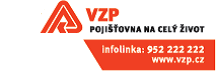 Další informace naleznete v přiložené INFORMACI KE ZPŮSOBU ČERPÁNÍ PŘÍSPĚVKU V RÁMCI PROGRAMU ZDRAVÁ FIRMA S VZP.